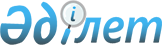 О переименовании улицыРешение Акима Аккистауского сельского округа Исатайского района Атырауской области от 13 октября 2016 года № 6. Зарегистрировано Департаментом юстиции Атырауской области 27 октября 2016 года № 3654      В соответствии с подпунктом 4) статьи 14 Закон Республики Казахстан от 8 декабря 1993 года "Об административно-территориальном устройстве Республики Казахстан", статьей 37 Закона Республики Казахстан от 23 января 2001 года "О местном государственном управлении и самоуправлении в Республике Казахстан" и заключения областной ономастической комиссии от 2 августа 2016 года, аким Аккистауского сельского округа РЕШИЛ:

      1. Переименовать часть улицы (с 1-33 домов) Сакен Сейфуллина в селе Аккистау, Аккистауского сельского округа, Исатайского района на имя "Бақтығали Ғұбайдуллин".

      2. Контроль за исполнением настоящего решения возложить на заместителя акима Аккистауского сельского округа Хисметуллина М.

      3. Настоящее решение вступает в силу со дня государственной регистрации в органах юстиции и вводится в действие по истечении десяти календарных дней после дня его первого официального опубликования.


					© 2012. РГП на ПХВ «Институт законодательства и правовой информации Республики Казахстан» Министерства юстиции Республики Казахстан
				
      Аким Аккистауского сельского округа

А. Хайдаров
